 ГОСУДАРСТВЕННОЕ КАЗЕННОЕ ОБЩЕОБРАЗОВАТЕЛЬНОЕ УЧРЕЖДЕНИЕ «ТВЕРСКАЯ ШКОЛА-ИНТЕРНАТ № 1»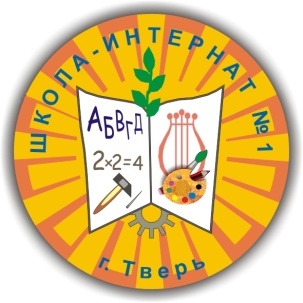 Положение О требованиях к оформлению и ведению классных журналовВ соответствии со статьей 28 (ч.2, п.10, 11; ч.7) Федерального закона «Об образовании в Российской Федерации» от 21 декабря 2012 года № 273-ФЗ (одобрен Советом Федерации 26 декабря 2012 года) «образовательная организация осуществляет текущий контроль успеваемости и промежуточную аттестацию обучающихся и несет ответственность за реализацию не в полном объеме образовательных программ в соответствии с учебным планом и графиком учебного процесса; качество образования своих выпускников». Индивидуальный учет результатов освоения обучающимися образовательных программ, а также хранение информации об этих результатах, отражение этапов прохождения программы осуществляется в классных журналах. Ведение классных журналов в ГКОУ «Тверская школа-интернат №1» регламентируется Положением о ведении классных журналов (далее Положение). Обсуждение и принятие Положения, внесение в него дополнений и изменений относится к компетенции Педагогического совета школы; утверждается Положение приказом директора школы. 1. Цели и задачи Положения. 1.1. Обеспечение   учета результатов освоения обучающимися образовательных программ.  хранения информации о результатах освоения общеобразовательных программ на бумажных носителях фиксирования этапов и уровня фактического усвоения учебных программ. 1.2. Установление единых требований по ведению классного журнала. 2. Нормативно-правовые документы, регламентирующие работу с классным журналом в общеобразовательном учреждении 2.1. Приказ Министерства Просвещения СССР от 27.12.1974г. № 167 «Об утверждении инструкции о ведении школьной документации». В данном приказе даётся характеристика структуры классного журнала, порядок его заполнения учителями и классным руководителем, рекомендации по контролю за заполнением со стороны администрации школы. Выдержки из этого приказа в качестве инструкции даны на форзаце журнала. 2.2. Письмо Министерства образования РФ от 07.02.2001г. № 22-06-147 «О содержании и правовом обеспечении должностного контроля руководителей образовательных учреждений», согласно которому классный журнал является документом, позволяющим в рамках внутришкольного контроля отслеживать выполнение программ (теоретической и практической части).  2.3. Приказ Министерства образования РФ от 29.12.1997г. № 2682 «О нарушениях при подготовке и проведении итоговой аттестации выпускников общеобразовательных учреждений». В нем перечислены типичные нарушения, допускаемые учителями и классными руководителями при заполнении классного журнала. 2.4. Приказ Министерства Просвещения СССР от 8.12.1986г. № 241 «Об утверждении и введении в действие положения об организации работы по охране труда в учреждениях системы Министерства Просвещения СССР». 2.5. Методические рекомендации по работе с документами в образовательных учреждениях (письмо Министерства образования Российской Федерации от 20.12.2000г. № 03-51/64). 2.6. Письмо Министерства образования РФ от 21 мая 2004г. № 14-51-140/13 «Об обеспечении успешной адаптации ребенка при переходе со ступени начального общего образования на основную». 2.7. Письмо Министерства образования России от 20.04.2001 № 408/13-13 "Рекомендации по организации обучения первоклассников в адаптационный период".2.8. Типовое положение об общеобразовательном учреждении (в ред. Постановлений Правительства РФ от 23.12.2002 N 919, от 01.02.2005 N 49, от 30.12.2005 N 854, от 20.07.2007 N 459). 2.9. СанПиН 2.4.2. 2821 – 10 «Санитарно-эпидемиологические требования к условиям и организации обучения в общеобразовательных учреждениях» (утверждены постановлением Главного государственного санитарного врача Российской Федерации от 29 декабря 2010 г. № 189, зарегистрированным в Минюсте России 3 марта 2011 г., регистрационный номер 19993). 3. Общие положения 3.1. Классный журнал – это государственный документ, ведение которого обязательно для каждого учителя и классного руководителя согласно установленным правилам. 3.2. Классный журнал является нормативно-финансовым документом, фиксирующим только то количество уроков, которое соответствует учебному плану и подлежит оплате, поэтому заполнение журнала заранее не допускается. 3.3. Классный журнал относятся к учебно-педагогической документации общеобразовательной организации, которая позволяет субъектам образовательного процесса оценить деятельность педагогического коллектива и образовательного учреждения в целом по таким критериям, как:  реализация основных академических прав обучающихся в сфере общего образования;  усвоение обучающимися программ по всем общеобразовательным предметам;  система опроса обучающихся и его плотность; объективность выставления текущих и итоговых оценок;  соблюдение норм проведения контрольных, проверочных, самостоятельных, административных, диагностических работ, практических и лабораторных занятий и т. п.; объем (дозировка) домашнего задания;  соблюдение требований и рекомендаций, зафиксированных в "Листке здоровья";  организация внеурочной деятельности;  учет посещаемости учебных занятий и заполнение сведений о количестве уроков, пропущенных обучающимися;  учет замечаний по ведению журнала, сделанных представителем администрации или специалистами органов, осуществляющих надзор и контроль в сфере образования в ходе внешнего контроля. 3.4. К ведению классных журналов допускаются только педагогические работники, проводящие уроки в конкретном классе, а также заместители директора, курирующие учебно-воспитательную работу школы. 3.5. Ответственность за хранение журналов, контроль правильности их ведения возлагается на заместителя по учебной работе. 4. Общие требования к ведению классных журналов 4.1. К ведению журнала допускаются только учителя, преподающие уроки в данном классе, классный руководитель, администрация ОУ.4.2. Учителя и классный руководитель несут ответственность за ведение, состояние и сохранность классного журнала во время образовательного процесса.4.3. Названия предметов в оглавлении записываются с прописной (большой) буквы в соответствии с порядком их следования в учебном плане. На страницах, выделенных для конкретных предметов, наименование предмета пишется со строчной (маленькой) буквы.4.4. Фамилия, имя, отчество учителя записываются  полностью (Иванова Наталья Петровна).4.5. Страницы журнала обязательно нумеруются. Нумерация страниц указывается в разделе «Оглавление».4.6. Журнал рассчитан на один учебный год, журналы параллельных классов нумеруются литерами (например, 11 класса, 51 класса и т.д.). 4.2. Все записи в журнале делаются ручкой синего цвета четко и аккуратно на русском языке, без исправлений. Использование карандаша не допускается. 4.7. На левой стороне страницы журнала записывается дата проведения урока (арабскими цифрами) и месяц (прописью). Если уроки сдвоены, то ставятся две даты. 4.8. Количество часов по каждой изучаемой теме (разделу) должно строго соответствовать программе учебного курса (рабочей программе, календарно-тематическому планированию). 4.9. Одному уроку соответствует одна строка. При проведении сдвоенных уроков записываются темы каждого урока отдельно. Прочерки, обозначающие «повтор», запрещены.4.10 Запрещается после выставления отметок внизу делать записи типа «к/р», «Самостоятельная работа» и т.п., а также подсчитывать  общее количество отметок.4.11. Пропуск клеток (столбцов) не допускается.Последняя клетка на левой странице, не ограниченная чертой, не заполняется4.12.  На правой стороне страницы журнала записывается число (арабскими цифрами – например: 02.09. или 15.05) и тема пройденного на уроке материала в соответствии с календарно-тематическим планированием. При проведении сдвоенных уроков записываются темы каждого урока отдельно. Прочерки, обозначающие «повтор», запрещены. 4.13. В журнале указываются не только темы уроков, но и темы контрольных, самостоятельных, лабораторных, практических работ. Например: Самостоятельная работа «Сложение и вычитание  трехзначных чисел», Практическая работа № 5 «Сложение и вычитание трёхзначных чисел», Контрольный диктант № 2 «Виды предложений по цели высказывания» (или без номера), Практическая работа № 1 «Определение состава почвы», Контрольная  работа по теме «Закон Архимеда. Плавание тел.»; Контрольный диктант по теме «Деепричастные обороты». 4.14. При записи тем «Повторение», «Решение задач» и т. п. обязательно указывается конкретная тема. Например: Повторение изученного по теме «Электромагнитные колебания и волны». 4.15. В графе «Домашнее задание» записывается содержание задания, страницы, номера задач и упражнений с отражением специфики организации домашней работы. Например, «Повторить; составить план, таблицу, вопросы; выучить наизусть, ответить на вопросы и т.д.». Кроме того, при изучении ряда дисциплин домашние задания носят творческий характер (сделать рисунки, написать сочинение и т. п.). Тогда в графе «Домашнее задание» пишется: творческое задание и указывается характер задания. Если задание носит индивидуальный характер, тогда в графе «Домашнее задание» можно записывать: индивидуальные задания. Может не быть записи домашнего задания в последний день четверти.  Если на конкретном уроке домашнее задание не задается, делается запись «Без домашнего задания». 4.16. Задавая  домашнее задание, необходимо учитывать среднее время на выполнение домашней работы. Объем и степень сложности заданий по всем предметам для обучающихся на каждый учебный день определены требованиям СанПиН.4.17. При проведении экскурсий на странице журнала с левой стороны записывается число (числа) и месяц проведения экскурсии, а с правой стороны – дата и тема (темы) экскурсий в соответствии с учебным планом.4.18. Учитель обязан систематически проверять и оценивать знания обучающихся, а также ежеурочно отмечать отсутствующих. Все обучающиеся класса должны быть оценены по предмету в течение четверти.4.19. Отметки за сочинения, контрольные, практические, лабораторные работы выставляются в колонку за то число, когда проводилась работа. Отметки за кратковременные самостоятельные работы, лабораторные работы, практические работы (по географии и биологии) могут быть выставлены учителем выборочно (не всем обучающимся). Отметки за письменные виды работ (самостоятельные   работы, контрольные работы, практические и лабораторные работы) выставляются всем обучающимся (кроме отсутствующих), в графе с той датой, когда проходила.4.20. Не рекомендуется выставление неудовлетворительных отметок на первых уроках после длительного отсутствия обучающихся (пропуск трех и более уроков), после каникул.4.21. Исправления отметок категорически запрещаются. Если учителем допущена ошибка при заполнении журнала, он немедленно должен обратиться к заместителю директора по учебной работе. Вместе с заместителем следует зачеркнуть неправильную отметку и в соседней клетке поставить правильную. Заместитель директора внизу страницы делает следующую запись: «исправленной отметке «5» за 14.03 Ивановой Ирине верить». Данная запись заверяется директором школы-интерната и печатью образовательной организации. 4.22. Использование корректора ("штриха") или других закрашивающих средств при ведении классного журнала запрещается. 4.23. Учитель-предметник по окончании учебного года после записи темы последнего урока делает следующую отметку о прохождении программы: «по программе – ________ часовПо плану – _______ часовФактически проведено – ________ часовКонтрольных работ – по плану – _____, фактически – _______Лабораторных работ – по плану – _______, фактически – ________Программа выполнена полностью»5. Ведение журнала классным руководителем 5.1. В начале учебного года заместитель директора по учебной работе проводит инструктаж учителей по требованиям, предъявляемым к ведению журнала, с учетом изучаемых дисциплин; дает указания учителям о четком распределении страниц журнала, отведенных на текущий учет успеваемости и посещаемости обучающихся на год в соответствии с количеством часов, выделенных в учебном плане на каждый предмет. Учитель письменно подтверждает, что с инструкцией по ведению журнала ознакомлен (подпись, расшифровка подписи, дата).5.2. Классный руководитель заполняет следующие разделы журнала:  оглавление (с указание страниц журнала, отведенных под конкретные предметы); предметные страницы (название предмета; списки обучающихся в алфавитном порядке, фамилия, имя, отчество учителя предметника);  общие сведения об обучающихся; сведения о количестве уроков, пропущенных обучающимися;  сводную ведомость учёта посещаемости;  сводную ведомость учёта успеваемости обучающихся; сведения о занятиях во внеурочное время; листок здоровья (совместно с медицинским работником Школы) в I и II полугодии учебного года. 5.3. В классном журнале записываются все предметы инвариантной (обязательной)  части учебного плана, входящие в обязательную учебную нагрузку5.4. Названия предметов в оглавлении записываются с прописной (большой) буквы в соответствии с порядком их следования в учебном плане. На страницах, выделенных для конкретных предметов, наименование предмета пишется со строчной (маленькой) буквы. 5.5. Нумерация страниц, отведенных под конкретный предмет, общие сведения, сводные ведомости указывается в разделе «Оглавление». 5.6. Фамилия, имя, отчество учителя записываются полностью (Иванова Наталья Петровна). 5.7.  Списки обучающихся (фамилии и имена) заполняются только классным руководителем в алфавитном порядке по всем учебным предметам. Все изменения в списочном составе учащихся в журнале (выбытие, прибытие) может делать только классный руководитель после получения им необходимого документа (приказа по школе, подтверждающего убытие или прибытие). Например: Петров Андрей отчислен (выбыл) _____ (дата). приказ от ______№ _____.5.8. Классный руководитель в течение первых двух недель сентября заполняет страницы «Итоговая ведомость успеваемости учащихся», «Сведения о пропущенных уроках», «Общие сведения об учащихся».5.9. Списки обучающихся на странице каждого предмета прописываются классным руководителем с полным именем обучающегося. В случае, если имя обучающегося не может быть полностью вписано в соответствующую графу, допускаются сокращение имен (в соответствии правилами сокращения слов, принятыми в русском языке), в том числе допускается запись первой буквы имени. 5.10. Учет пропусков занятий ведется классным руководителем ежедневно, ведомость учета посещаемости заполняется по истечении учебной недели, сводная ведомость пропущенных уроков – сразу же по окончании четверти или года. Количество пропущенных за учебный день уроков отмечается на странице классного журнала «Сведения о количества пропущенных уроков обучающимися» арабской цифрой.с уточнением причины пропуска уроков при помощи следующих обозначений: «б» - пропуск урока по болезни, «у» пропуск урока по уважительной причине (участие в соревнованиях, олимпиадах и т.п.) 5.11. Четвертные (полугодовые, годовые) отметки выставляются на страницу «Сводная ведомость успеваемости» на второй день после окончания учебного периода. 5.12. Классный руководитель переносит в сводную ведомость учета успеваемости учащихся четвертные, годовые оценки обучающихся, находящихся на индивидуальном обучении на дому. 5.13. Итоговые отметки выставляются по всем предметам, независимо от того, завершаются их изучение сдачей экзамена или нет. Итоговая отметка выставляется в строку, следующую непосредственно за строкой отметки за год или за экзамен. 5.14. По окончании учебного года на странице «Сводная ведомость успеваемости» классный руководитель против фамилии каждого ученика делает необходимую запись:переведен в ___  класс, протокол от _____ №____;условно переведен в _____ класс, протокол от _____ №____;оставлен на повторный курс в ____ классе, протокол от ____№____;выбыл в другое общеобразовательное учреждение в течение учебного года, приказ  от ___ №___;Допущен к государственной (итоговой) аттестации. Протокол № __ от (дата)»Окончил курс и получил аттестат об основном общем образовании. Протокол № __ от (дата)»Переведен на обучение по индивидуальному учебному плану. Протокол № __ от (дата)»; __;Выдана справка о прослушивании курса основного общего образования. Протокол № __ от (дата)». Окончил курс и получил свидетельство об обучении, протокол от______№___..5.15. Изменения в списочном составе обучающихся (выбытие, прибытие) фиксируются в журнале на странице «Сводная ведомость успеваемости». В графе «Решение педагогического совета (дата и номер)» против фамилии ученика делается запись «Выбыл/прибыл (дата), Приказ от__№___». 5.16. Страница «Листок здоровья» заполняется совместно с медицинским работником школы. 5.17. В случае утраты классного журнала на основании приказа директора школы классный руководитель осуществляет его восстановление. На первой странице производит запись «Дубликат». Директор Школы ставит дату, подпись и скрепляет запись гербовой печатью. 5.18. В конце учебного года классный руководитель сдаёт журнал заместителю директора по УВР. 6 Ведение журнала учителями-предметниками 6.1. Классный журнал заполняется учителем в день проведения урока. 6.2. Записи тем уроков и их количество должны соответствовать тематическому планированию. 6.3. Учитель обязан систематически проверять и оценивать знания обучающихся, ежеурочно отмечать отсутствующих. 6.4. Отметки за устные и письменные ответы выставляются в колонку за то число, когда проводилась работа. Запрещается выставлять отметки задним числом. 6.5. Отметки за письменные работы выставляются в сроки, оговоренные в «Положении о проверке тетрадей». 6.6. В клетках для отметок учитель имеет право записывать только один из следующих символов: 2, 3, 4, 5, н. Выставление точек, отметок со знаком «минус» не допускается. 6.7. В случае оценивания знаний обучающегося «2» (двумя баллами), учитель обязан опросить его в 2-3-дневный срок и зафиксировать отметку в журнале. 6.8. Не рекомендуется выставление неудовлетворительных отметок на первых уроках после длительного отсутствия учащихся (пропуск трех и более уроков), после каникул, так как это сдерживает развитие успехов в их учебно-познавательной деятельности и формирует негативное отношение к учению. 6.9. Выставление в одной клеточке двух отметок допускается только за работы текстового характера по русскому языку и литературному чтению (в начальной школе), русскому языку, литературе, иностранному языку (в основной школе). Оценки в этом случае выставляются двумя оценками через дробь в одной колонке (5/4, 4/3). 6.10. Итоговые отметки за четверть, год выставляются в следующей клетке после записи даты последнего урока. Не допускается выделять итоговые отметки (чертой, другим цветом и т.п.). Годовая оценка выставляется в столбец, следующий непосредственно за столбцом оценки за последнюю четверть (полугодие). Текущие отметки следующей четверти выставляются в клетке после итоговых (четвертных) отметок. Пропуски клеток не допускаются. 6.10. Если обучающийся имеет академическую задолженность отметка (или другая запись) в журнал не выставляется; клетка остается пустой до момента ликвидации академической задолженности и заполняется по результатам повторного прохождения промежуточной аттестации 6.11. Запись замены уроков производится следующим образом: на странице заменяемого урока записывается тема, предусмотренная тематическим планированием, после этой записи пишется слово «замена» и ставится подпись учителя, проводившего замену. Не допускается оставлять незаписанными темы заменяемых уроков с тем, чтобы в дальнейшем их записал заболевший учитель. Если в силу объективных причин замена осуществлялась путём проведения урока по другому предмету, то учитель записывает тему  урока на своей странице, справа делается запись «замена урока ______ (математики, биологии и т.д.)» и ставится подпись.6.12. Если урок по какому-либо предмету используется для проведения диагностических, административных, контрольных работ в соответствии с приказами органов, осуществляющих управление образованием, или приказами директора образовательной организации, то в графе «Тема урока» записывается вид работы, предмет по которому проводилась работа, номер и дата приказа в соответствии с которым она была проведена. Например: Диагностическая контрольная работа по русскому языку. Приказ ОУ №___, дата. 6.13. Если проводятся занятия на дому, учителя-предметники, ведущие занятия, выставляют отметки (текущие и итоговые) в специальном журнале для надомного обучения и в классном журнале, в списочный состав которого включен обучающийся на дому. Отметки в классный журнал ставятся в те клетки, которые соответствуют изучаемой теме. Учителя-предметники в конце зачетного периода (четверти, полугодия, года) выставляют в классный журнал итоговые отметки обучающегося на дому. В сводную ведомость учета успеваемости учащихся  переносит классный руководитель. Записи в журнале для надомного обучения в конце зачетного периода (недели, четверти, полугодия, года) подписываются родителями (законными представителями) ученика. 6.14. Отмечать в журнале изменения в списочном составе учащихся (выбытие, прибытие, обучение в санаторно-лесной школе, домашнем обучении и т. п.) может только классный руководитель и завуч по учебной работе после получения ими приказа по школе. 6.15. факультативные курсы, индивидуальные коррекционные занятияфиксируются в отдельном журнале. 7. Особенности ведения классного журнала в начальной школе 7.1. В первом классе осуществляется безотметочное обучение; отметки в классный журнал не выставляются. 7.2. В первом классе рекомендуется обучение без домашних заданий, соответствующая графа в классном журнале не заполняется. 8. Требования к ведению классных журналов по отдельным предметам 8.1. Русский язык и литература. Перед записью темы урока по развитию речи ставится пометка « Р.р.», по внеклассному чтению - « Внекл. чт.». 8.2.Отметки за контрольные (диктанты) и творческие (сочинения, изложения) работы выставляются в одной колонке: за диктанты – первая за грамотность, вторая – за выполнение грамматического задания; за сочинения и изложения – первая – за содержание, вторая – за грамотность.8.3. Перед записью темы урока по развитию речи ставится пометка «P.p.»8.4.. Изложение и сочинение по развитию речи записывается следующим образом:Если работа над изложением, сочинением велась два урока, то запись необходимо оформить так:1-й урок P.p. Подготовка к классному сочинению-размышлению2-й урок P.p. Написание сочинения-размышления.1-й урок P.p. Подготовка к изложению с элементами сочинения «	».2-й урок P.p. Изложение с элементами сочинения «...».8.5. Обязательно указывается тема контрольного диктанта. Например: Контрольный диктант по теме «Имя существительное».8.6. Сочинения фиксируются следующим образом:1-й урок. Р.р. Подготовка к сочинению по творчеству поэтов Серебряного века.2-й урок. Р.р. Написание сочинения по творчеству поэтов Серебряного века.8.5. Отметки за творческие работы выставляются в одной клетке: первая – за содержание, вторая – за грамотность – без знаков препинания: 34 или 54. 8.6. Отметки за устные и письменные ответы выставляются в колонку за то число, когда проводилась работа.8.7. Отметка за домашнее сочинение выставляется в тот день, когда было дано задание написать домашнее сочинение. В графе "Домашнее задание" делается соответствующая запись.8.2. Физика, биология, химия, информатика и ИКТ, технология. На первом уроке в сентябре и на первом уроке в январе делается запись в классном журнале в графе «Что  пройдено на уроке» о проведении инструктажа по технике безопасности. Такой инструктаж проводится также перед каждой лабораторной и практической работой, о чем делается соответствующая запись в журнале. Инструктаж по технике безопасности проводится также перед каждой лабораторной и практической работой, о чем делается соответствующая запись в журнале.Например: Инструктаж по ТБ. Лабораторная работа «Изучение строения растительной и животной клеток под микроскопом».4.5.2. В случае, если лабораторная работа составляет только часть урока, то отметки обучающимся выставляются выборочно; если лабораторная работа занимает весь урок, то отметки выставляются каждому ученику.8.3. Иностранный язык. Все записи в журнале должны быть на русском языке, кроме разделов грамматики, которые трудно переводимы на русский язык. 8.4. Физическая культура. В случае наличия у обучающегося медицинских противопоказаний для выполнения физических упражнений или сдачи нормативов, оцениваются положительно теоретические знания по предмету. Запись «осв.» не допускается. Новая тема раздела (например, "Легкая атлетика", "Баскетбол", "Волейбол", "Гимнастика") начинается с записи инструктажа по ТБ в графе "Что пройдено на уроке".(Например:«Инструктаж по технике безопасности на уроках легкой атлетики. Обучение метанию теннисного мяча» или указывается номер инструктажа). В графе «Что пройдено на уроке» указывается методическая задача урока согласно Календарно-тематическому планированию и указывается одна из народных, подвижных, спортивных игр. (Например:«Обучение низкому старту. Народная игра «Салки»», «Повторение техники стартового разгона. Народная игра «Два мороза»», «Сдача контрольного норматива -  бег . Подвижная игра «Третий лишний»» и т.д.).Не допускаются следующие записи: «Прыжок через козла», «Бег 30 м».В графе «Домашнее задание» записывается домашнее задание согласно календарно-тематическому планированию (Например:«Составить комплекс общеразвивающих упражнений», «Повторить низкий старт» и т.д.). Отметки по физической культуре обучающимся, освобожденным от уроков физкультуры на определённый срок, выставляются за устные ответы по теоретическому материалу. Посещение занятий физической культуры освобождёнными обучающимися обязательно.9. Выставление итоговых отметок9.1. Раздел "Выставление итоговых отметок" содержит требования к выставлению учителями итоговых отметок обучающимся.9.2. Итоговые отметки за четверть, полугодие, год выставляются в клетке, следующей после записи даты последнего урока. Не допускается выделение итоговых отметок (например, чертой, другим цветом). Годовая отметка выставляется в столбец, следующий непосредственно за столбцом оценки за последнюю четверть, полугодие.9.3. Итоговые отметки обучающихся за четверть (полугодие) должны быть обоснованы. Для объективной аттестации обучающихся за четверть и полугодие необходимо наличие не менее трех отметок (при учебной нагрузке 1–2 ч в неделю) и более трех (при учебной нагрузке более 2 ч в неделю) с обязательным учетом качества знаний учащихся по письменным, лабораторным и практическим работам. В соответствующе графе на левой стороне журнала вместо даты урока делается запись вида: «I четверть» или «год».9.4. Если обучающийся отсутствовал более половины уроков в учебный период, то необходимо с согласия родителей организовать с ним дополнительные занятия и аттестовать ребёнка.9.5. На уроках физической культуры при наличии у обучающегося справки о медицинской группе здоровья оцениваются положительно теоретические знания по предмету. Запись "осв." в журнале не допускается.9.6. Пересмотр и исправление отметок за четверть (полугодие), год не допускается. В случае ошибочного выставления отметки исправления делаются следующим образом: неправильная отметка зачеркивается одной чертой, рядом ставится верная отметка, внизу страницы делается запись: Отметку «4» Ивановой А. за 1 четверть считать недействительной. Исправленному верить. Директор ОУ – (подпись) и ставится печать общеобразовательного учреждения. 9.7. Итоговые отметки по предметам, завершающимся сдачей экзамена, выставляются в столбец, следующий непосредственно за столбцом отметки за экзамен.9.8. В случае сдачи экзамена по завершении изучения конкретного предмета в данном классе или при завершении обучения в основной й школе отметка за экзамен выставляется в столбец после записи даты последней консультации по этому предмету. В соответствующей графе на левой стороне журнала вместо даты урока делается запись "экзамен".9.10. Консультации записываются также как и обычные уроки в соответствии с планом подготовки обучающихся к итоговой аттестации. Возможна запись домашнего задания.Отметки за консультации не выставляются. При отсутствии обучающегося на консультации выставляется «н».5.1.9. В 9-х классах исправление итоговых отметок допускается только по распоряжению директора после рассмотрения письменного объяснения учителя.10. Порядок работы с классными журналами 10.1. Классные журналы хранятся в учительской. 10.2. Запрещается выносить классные журналы за пределы школы. 10.3. Запрещается допускать обучающихся и их родителей (законных представителей) к работе с классным журналом. 10.4. В случае нарушений, допущенных при ведении классного журнала, учителю-предметнику или классному руководителю, а также заместителю директора по учебной работе может быть объявлено дисциплинарное взыскание за невыполнение должностных обязанностей в соответствии с ТК РФ. 11. Контроль и хранение классного журнала 11.1. Директор и заместитель директора по УВР обязаны осуществлять контроль правильности ведения классных журналов, что находит отражение в плане внутришкольного контроля. 11.2. Устанавливаются следующие направления и периодичность проверки классных журналов: 11.3. Периодичность и виды контроля:качество оформления журналов в соответствии с установленными требованиями – 4 раза в год (сентябрь, ноябрь, январь, май-июнь); выполнение программы – 1 раз в четверть; объем домашних заданий обучающихся – 1 раз в полугодие; работа учителя по учету уровня обученностиучащихся – 2 раза в год; своевременность и объективность выставления отметок обучающимся – 1 раз в четверть; посещаемость занятий обучающимися, учет посещаемости занятий – 1 раз в месяц. 11.4. Итоги проверки классных журналов отражаются в справках, приказах по общеобразовательному учреждению. 11.5. Персональную ответственность за сохранность журнала несет классный руководитель, во время урока – учитель-предметник. 11.6. В конце каждого учебного года журналы, проверенные и подписанные заместителем директора по УВР, сдаются в архив Школы. 11.7. Срок хранения классного журнала составляет 5 лет. По истечении 5 лет из журналов изымаются страницы «Сводная ведомость успеваемости обучающихся» и хранятся не менее 25 лет.СОГЛАСОВАНО:	УТВЕРЖДАЮПредседатель первичной профсоюзной организации ГКОУ «Тверская школа-интернат № 1»Соловьева И.А._____________________Директор школы-интерната № 1Мякинникова Н.В. ______________________Приказ № 151/3 от 29.08.2014 г.Количество часов по предметуКоличество страниц в журнале1 час в неделю2 страницы2 часа в неделю3 страницы3 часа в неделю5 страниц4 часа в неделю6 страниц5 часов в неделю8 страниц6 часов в неделю9 страниц